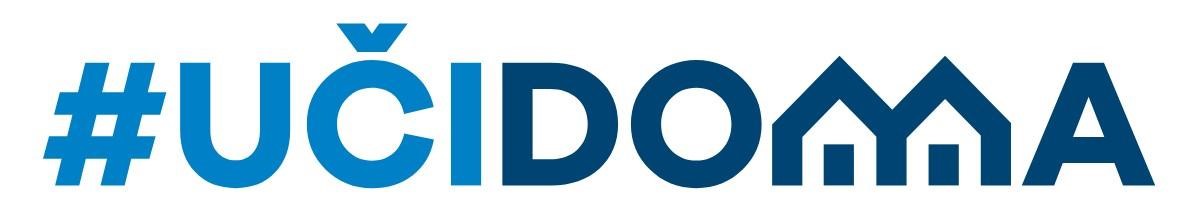 II sedmica  ČETVRTAK, 8. oktobar 2020. godine  POČETAK NASTAVE ZA VI RAZRED JE U 7:00 h  POČETAK NASTAVE ZA VII RAZRED JE U 8:30 h  POČETAK NASTAVE ZA VIII RAZRED JE U 10:00 h POČETAK NASTAVE ZA IX RAZRED JE U 11:30 h POČETAK NASTAVE ZA I RAZRED SREDNJE ŠKOLE JE U 13:30 hPREDMET  NASTAVNA JEDINICA  Crnogorski - srpski, bosanski, hrvatski jezik i književnost  Govorna vježbaMatematikaDjeljivost zbira i proizvodaBiologijaZašto je važno učiti biologiju?Engleski jezikStarter A – Join Discovery WebNjemački jezikKako se zoveš? (Wie heist du?) - obnavljanjePREDMET  NASTAVNA JEDINICA  Crnogorski - srpski, bosanski, hrvatski jezik i književnost  Plavi čuperak, M. Antić 1Hemija                  Opšta pravila ponašanja u laboratorijiIstorija FeudalizamInformatika sa tehnikomPravljenje radne sveskeNjemački jezikObnavljanje gradiva (životinje, haben i mogen, određeni, neodređeni član, negacija imenica)PREDMET  NASTAVNA JEDINICA  Crnogorski - srpski, bosanski, hrvatski jezik i književnost  Kari Šabanovi  - A. Ivanović (snimljeno u martu 2020)Engleski jezikStarter A – part 1FizikaRavnomjerno promjenljivo kretanje - teorijaBiologijaĆelija – građa i funkcijaRuski jezikSpoljašnji izgled i karakterPREDMET  NASTAVNA JEDINICA  Crnogorski - srpski, bosanski, hrvatski jezik i književnost  Poslanica, Petar I Petrović NjegošEngleski jezikStarter A - socialisingIstorijaPrvi svjetski ratFizikaKoličina naelektrisanja zakon održanja naelektrisanjaRuski jezikPorodična svakodnevnicaPREDMET  NASTAVNA JEDINICA  Engleski jezikPersonality/Teenage Dreams and Ambitions - VocabularyMatematikaIskazne formule. TautologijaCrnogorski - srpski, bosanski, hrvatski jezik i književnost  Vrste umjetnosti i njihova izražajna sredstvaIstorijaMesopotamija(Civilizacija  Mesopotamije)Njemački jezikWeil-rečenice